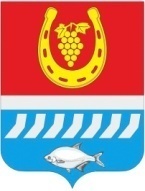 администрациЯ Цимлянского районаПОСТАНОВЛЕНИЕ__.09.2022                                              № ___                                         г. ЦимлянскО внесении изменений в постановление Администрации Цимлянского района от 04.08.2022 № 687 «Об утверждении Порядка предоставления субсидии организациям, индивидуальным предпринимателям, осуществляющим регулярные перевозки пассажиров и багажа автомобильным транспортом по муниципальным маршрутам в целях предоставления транспортных услуг населению Цимлянского района на возмещение части затрат на горюче-смазочные материалы»	В соответствии с постановлением Правительства Российской Федерации от 18.09.2020 № 1492 «Об общих требованиях к нормативным правовым актам, муниципальным правовым актам, регулирующим предоставление субсидий, в том числе грантов в форме субсидий, юридическим лицам, индивидуальным предпринимателям, а также физическим лицам – производителям товаров, работ, услуг, и о признании утратившими силу некоторых актов Правительства Российской Федерации и отдельных положений некоторых актов Правительства Российской Федерации», в целях приведения нормативного правового акта в соответствие с действующим законодательством, Администрация Цимлянского районаПОСТАНОВЛЯЕТ:Внести в приложение к постановлению Администрации Цимлянского района от 04.08.2022 № 687 «Об утверждении Порядка предоставления субсидии организациям, индивидуальным предпринимателям, осуществляющим регулярные перевозки пассажиров и багажа автомобильным транспортом по муниципальным маршрутам в целях предоставления транспортных услуг населению Цимлянского района на возмещение части затрат на горюче-смазочные материалы» следующие изменения: Пункт 2.5. раздела 2 дополнить подпунктом 2.5.14. следующего содержания: «2.5.14. Иные документы.».1.2. Изложить пункт 2.24. раздела 2 в следующей редакции: «2.24. Процент возмещения части затрат на горюче-смазочные материалы (топливо), организациям, индивидуальным предпринимателям, осуществляющих перевозку пассажиров и багажа по муниципальным маршрутам Цимлянского района установить в размере 100 %. Возмещение затрат не может превышать объем бюджетных ассигнований, предусмотренных в бюджете Цимлянского района на указанные цели на соответствующий финансовый год и объем лимитов бюджетных обязательств, утвержденных в установленном порядке на предоставление субсидии.».2. Контроль за выполнением постановления возложить на заместителя главы Администрации Цимлянского района по строительству, ЖКХ и архитектуре Менгеля С.В.Глава АдминистрацииЦимлянского района                                                                        В.В. СветличныйПостановление вносит 
отдел строительства имуниципального хозяйства